						     Mipolam ROBUST EL7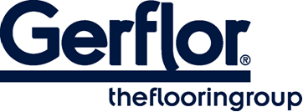 Mipolam ROBUST EL7 é um revestimento vinílico dissipativo flexível homogéneo disponível em prancha e em ladrilho. Calandrado e compactado. Possui propriedades anti-estáticas permanentes (< 100 V). Actua como um dissipador contínuo 10^6 < Rt < 10^8 (EN 1081).